Cuestionario N° 3VIDEO:  https://www.youtube.com/watch?v=khNlTJ5Ev68Estimado(a) apoderado(a) junto con saludar, solicito de su ayuda para que los niños(as) comprendan las preguntas y puedan responder.¿Cómo te sentiste anímicamente al hacer la actividad?¿Quién te ayudo a realizar la actividad?Dibuja la actividad que más te gusto. Explica porque es importante elongar después de hacer actividad física.Nota: Recuerda enviar tus respuestas y tus consultas al correo  bessysandoval@hotmail.com Fecha de entrega, Lunes 8 de Junio.¡No olvides lavar tus manos!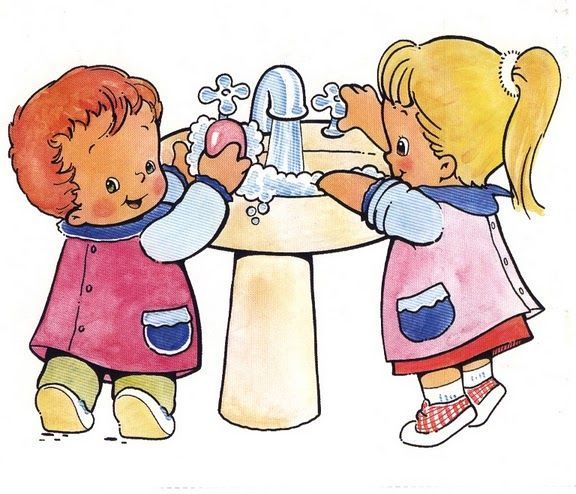 ¡Saludos y cuídate mucho!